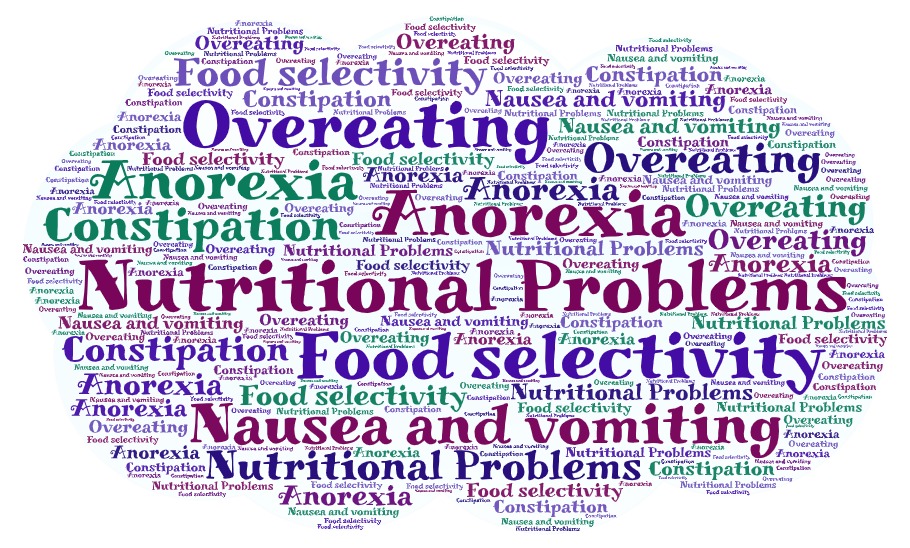 Figure 1: Nutritional problems in children